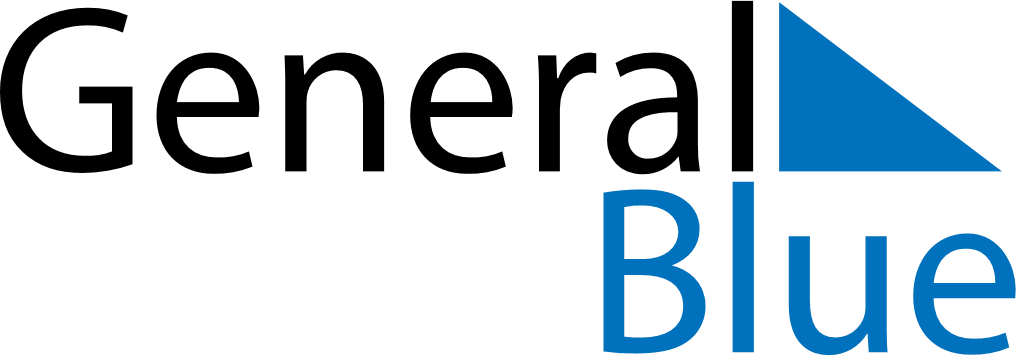 May 2020May 2020May 2020AustriaAustriaMondayTuesdayWednesdayThursdayFridaySaturdaySunday123Staatsfeiertag45678910Mother’s Day1112131415161718192021222324Ascension Day25262728293031Pentecost